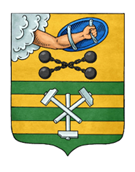 ПЕТРОЗАВОДСКИЙ ГОРОДСКОЙ СОВЕТ21 сессия 29 созываРЕШЕНИЕот 18 октября 2023 г. № 29/21-306О внесении изменений в Правила землепользованияи застройки города Петрозаводска в границахтерритории Петрозаводского городского округаВ соответствии с частями 3.1 – 3.3 статьи 33 Градостроительного кодекса Российской Федерации, на основании требования Министерства строительства жилищно-коммунального хозяйства и энергетики Республики Карелия от 02.10.2023 № 12170/13-08/МСЖКХиЭ-и Петрозаводский городской СоветРЕШИЛ:Внести следующие изменения в статью 22 Правил землепользования и застройки города Петрозаводска в границах территории Петрозаводского городского округа, утвержденных Решением Петрозаводского городского Совета от 11.03.2010 № 26/38-771 «Об утверждении Правил землепользования и застройки города Петрозаводска в границах территории Петрозаводского городского округа»:1. Изменить рекреационную зону прибрежных территорий (Рпт) на зону промышленных предприятий III-V классов опасности (Пп III-V) для земельного участка с кадастровым номером 10:01:0150104:22, находящегося по адресу Республика Карелия, г. Петрозаводск, ул. Онежской Флотилии, согласно схеме (приложение № 1);2. Изменить зону застройки многоэтажными жилыми домами (перспективной застройки) (Жмп) на зону промышленных предприятий III-V классов опасности (Пп III-V) для земельного участка с кадастровым номером 10:01:0080102:34, находящегося по адресу: Республика Карелия, 
г. Петрозаводск, земельный	 участок расположен в восточной части кадастрового квартала 10:01:0080102, согласно схеме (приложение № 2).Председатель Петрозаводского городского Совета                                       Н.И. ДрейзисВременно исполняющий обязанности Главы Петрозаводского городского округа                              И.С. Колыхматова